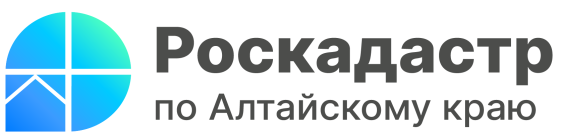 ПРЕСС-РЕЛИЗСервисы портала Росреестра помогут получить основную информацию о недвижимостиЗа 10 месяцев 2023 года в Роскадастр по Алтайскому краю поступило более 2 млн. запросов о предоставлении сведений из Единого государственного реестра недвижимости, из них 94,8% поступили в электронном виде. Эксперты Роскадастра подготовили список полезных электронных сервисов, которые помогают получать общедоступную информацию о недвижимости до момента оформления официального запроса.«На официальном сайте Росреестра (https://rosreestr.gov.ru) доступно несколько сервисов, позволяющих дистанционно получать основную информацию о недвижимости. Наиболее востребованы у жителей Алтайского края следующие сервисы: «Личный кабинет правообладателя», «Публичная кадастровая карта», «Справочная информация по объектам недвижимости», «Фонд данных государственной кадастровой оценки»», - сообщил  заместитель директора Роскадастра по Алтайскому краю Игорь Штайнепрайс.Один из наиболее востребованных сервисов портала Росреестра - «Личный кабинет правообладателя» - позволяет собственнику просматривать информацию о принадлежащих ему объектах недвижимости, оперативно получать уведомления об изменении их характеристик, об ограничениях прав, арестах на имущество, а также о других юридически значимых действиях. Кроме того, сервис позволяет получать государственные услуги Росреестра и проверять статус рассмотрения запроса или заявления. Для входа в Личный кабинет требуется учетная запись портала Госуслуг. (https://gosuslugi.ru).Если пользователь личного кабинета — кадастровый инженер, сервис позволяет ему решать профессиональные задачи: проводить предварительную проверку межевых и технических планов, осуществлять их временное хранение.С помощью сервиса «Публичная кадастровая карта» (ПКК) можно получить
в режиме online общедоступные сведения о выбранных объектах недвижимости.
С помощью ПКК можно узнать кадастровый номер, местоположение (адрес), размеры и площадь, кадастровую стоимость, форму собственности, дату постановки на кадастровый учет, иные индивидуальные параметры объекта недвижимости. Ресурс также позволяет работать с пространственными данными, измерять расстояния между объектами, определять координаты точки на местности. Пользователь может распечатать нужный фрагмент карты.С помощью сервиса «Справочная информация по объектам недвижимости online» можно получить общедоступную информацию об объекте недвижимого имущества: размеры, местоположение (адрес), кадастровую стоимость, а также наличие зарегистрированных ограничений (обременений) прав в ЕГРН. Эти сведения полезны в качестве информации для предварительной проверки объекта недвижимости перед совершением сделки.«Фонд данных государственной кадастровой оценки» предоставляет возможность  ознакомиться с отчетами об определении кадастровой стоимости, оценке рыночной стоимости, а также с систематизированными сведениями об объектах оценки.«Получая услуги в сфере недвижимости в электронном виде следует помнить, что за получением сведений из ЕГРН необходимо обращаться только к официальным ресурсам - порталам Росреестра, Роскадастра (https://kadastr.ru) и Госуслуг. У официальных ресурсов не существует сайтов-партнеров или других дополнительных сервисов, в том числе мобильных приложений, которые предоставляют сведения из ЕГРН. Получение информации об объектах недвижимости из неофициальных ресурсов не гарантирует ее достоверность, Росреестр не отвечает за полученные таким образом сведения», - отметил Игорь Штайнепрайс.Сервисы официальных сайтов Росреестра, Роскадастра и Госуслуг позволяют подавать запросы на получение официальной информации в виде выписки из ЕГРН. 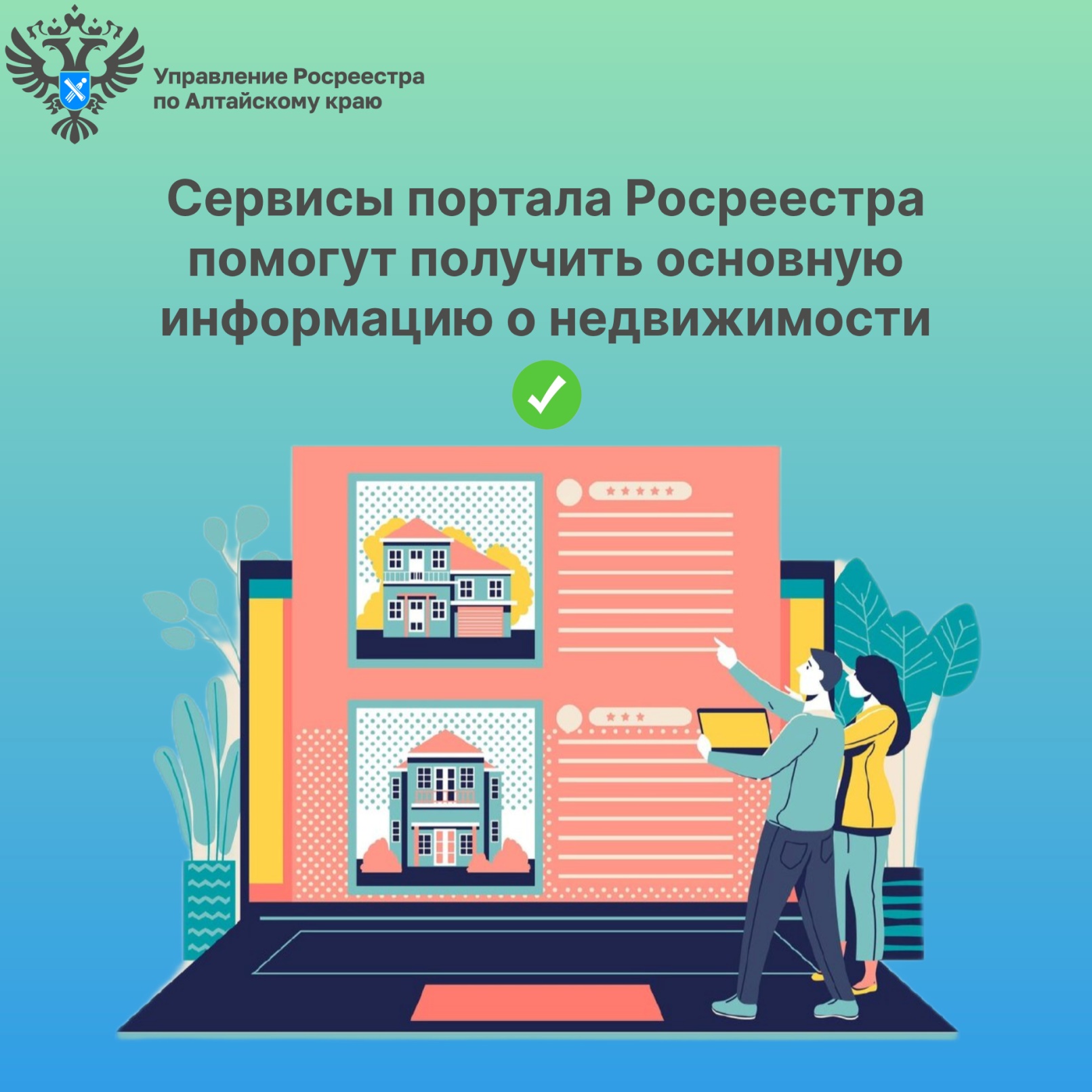 